Назначить Павлову Марию Аркадьевну- ведущего специалиста – эксперта (эколога) отдела  сельского хозяйства ответственным лицом от администрации Яльчикского района по сбору информации  и предоставлению отчета по обращению с твердыми коммунальными отходами, в том числе о фактах выявления несанкционированных свалок, ненадлежащего вывоза ТКО и принятых мерах по их устранению (ликвидации). Глава администрации	Н.П. МиллинЯльчикского районаЧăваш РеспубликиЕлчĕк районĕЕлчĕк районадминистрацийĕХУШУ   2019 ç.  апрелĕн 09 - мĕшĕ № 49-рЕлчĕк ялĕ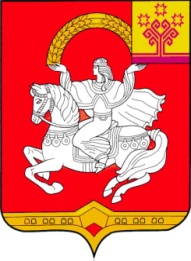 Чувашская РеспубликаЯльчикский районАдминистрация Яльчикского районаРАСПОРЯЖЕНИЕ«09 » апреля  2019 г. №  49-рсело Яльчики